Tomato Jam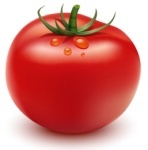 Autumn 2018Best with fine cheese, grilled chicken or toasted rustic breadD.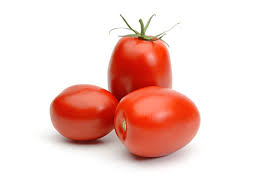 Tomato JamAutumn 2018Best with fine cheese, grilled chicken or toasted rustic bread.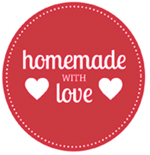 SpicyTomato Jam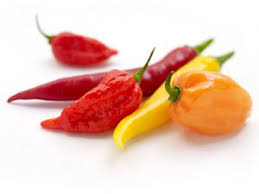 September 2018SpicyTomato JamSeptember 2018Tomato Jam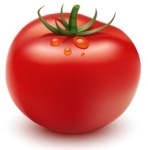 September 2018  Best with fine cheese, grilled chicken or toasted rustic breadTomato JamSeptember 2018  Best with fine cheese, grilled chicken or toasted rustic breadBest with fine cheese, grilled chicken or toasted rustic breadBest with fine cheese, grilled chicken or toasted rustic bread